引言考虑到新技术的发展，为满足确保无线电通信稳步运行、持续发展和日臻完善的需求，考虑到无线电通信大会通过的决定应反映出平衡各项无线电通信业务现有和新系统之间的利益的需要，进一步考虑到国际电联成员国在技术和经济能力上的差异，希望在无线电通信设备和系统的发展中加强区域性和国际合作，俄罗斯联邦主管部门在本文件的相应补遗中就2012年世界无线电通信大会（WRC-12）的议项提出以下提案。本文件的结构见附件1。附件1表109号文件各项补遗______________世界无线电通信大会（WRC-15）
2015年11月2-27日，日内瓦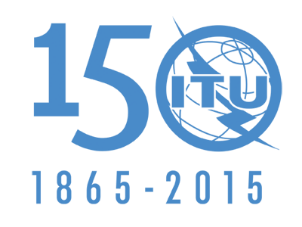 国 际 电 信 联 盟全体会议文件 109-C2015年10月16日原文：俄文俄罗斯联邦俄罗斯联邦有关大会工作的提案有关大会工作的提案补遗WRC-15议项RUS/109/A17RUS/109/A29.2